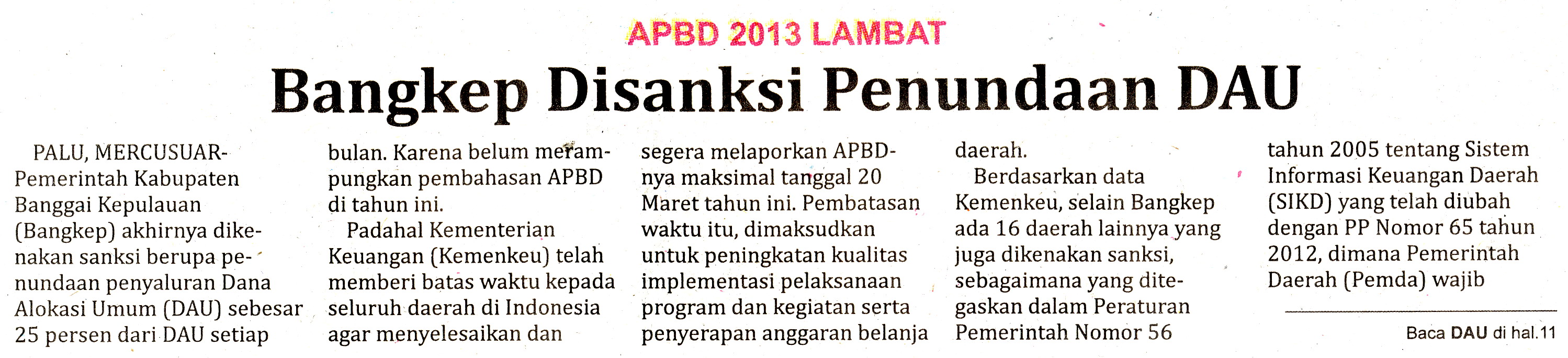 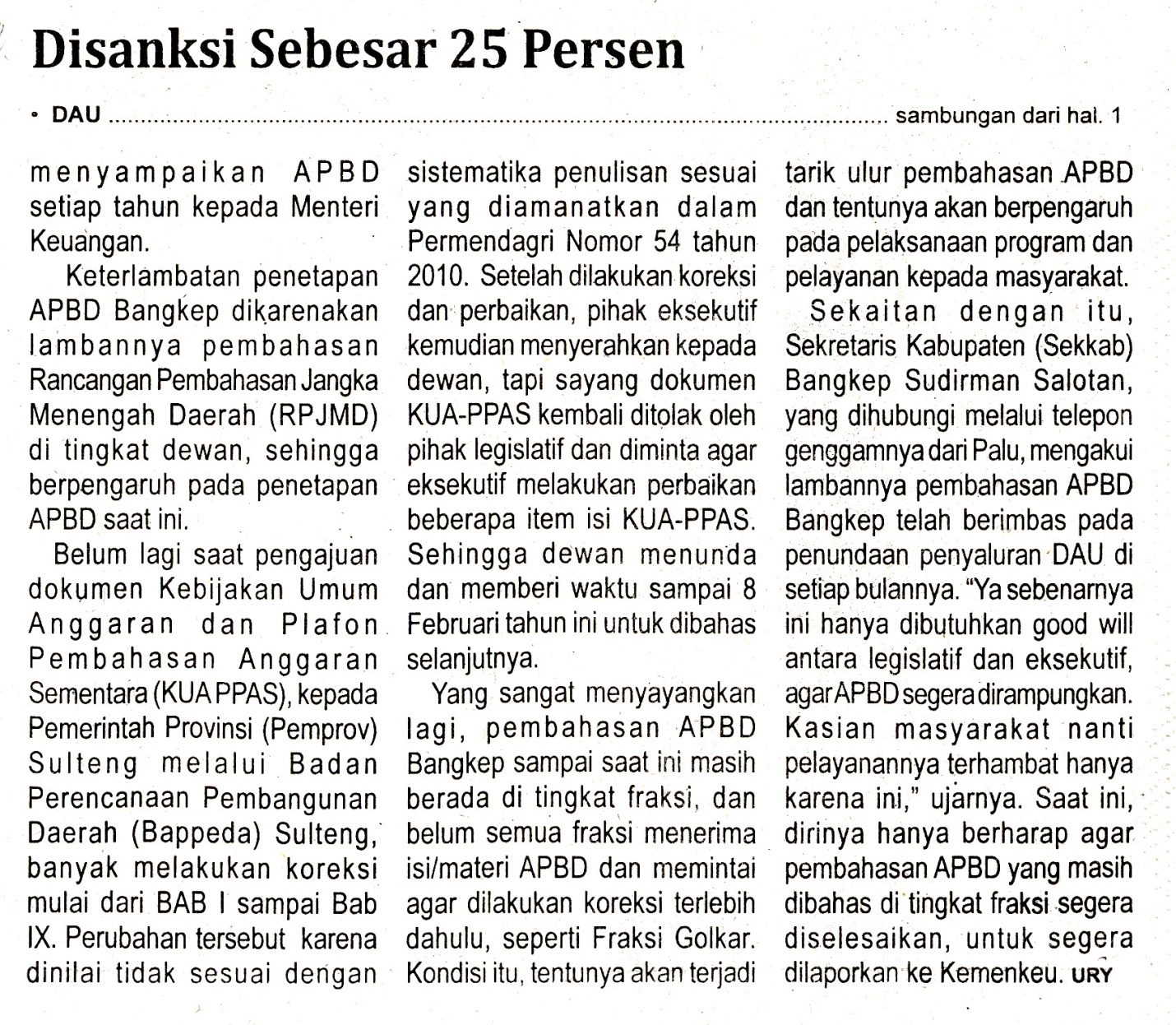 Harian    	:MercusuarKasubaudSulteng IIHari, tanggal:Senin,25 Maret 2013KasubaudSulteng IIKeterangan:Halaman 1 Kolom 9-13, 11 Kolom 7-9;KasubaudSulteng IIEntitas:Kabupaten Banggai KepulauanKasubaudSulteng II